“Discover Your Roots: Early Church Wisdom for Modern Day Catholics”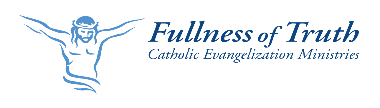 Corpus Christi: March 9-10, 2019Saturday; March 97:00am-4:00pm: Registration Open7:30am: Most Holy Rosary8:00am: Welcome & Introduction8:10am: “The Family on Mission: Lessons from the Early Church”- Mike Aquilina 9:00am: Break9:30am: Keynote- Bishop Michael Mulvey10:20am: Break10:45am: Pro-Life Message- Abby Johnson11:00am: Daily Mass12:30pm: Angelus/Lunch1:15pm: “Was Christ Really Forsaken?: The Fathers of the Church on Jesus’ Cry from the Cross”- Dawn Eden2:30pm: Break3:00pm: “Through Hymns, With Hymns, & In Hymns: How the Choir Converted the World”- Mike Aquilina3:50pm: Chaplet of Divine Mercy4:00pm: Break4:40pm: “The Credibility of Divine Revelation & the Truth of Scripture”- Dr. Michael Barber5:30pm: Abby’s Story: “Unplanned” the Movie: Escaping Planned Parenthood- Abby Johnson6:00pm: Farewell Day One7:00pm-8:30pm: ACTS Gathering- “Concert of Praise and Stories” with Dave and Lauren Moore and special guest, Abby Johnson (Open to all ACTS Brothers and Sisters)Sunday; March 109:30am-1:00pm: Registration Open10:30am: Welcome & Introduction10:40am: “Can a Christian Get Satisfaction?: Augustine’s Spirituality of Prayer and Desire”- Dawn Eden11:30am: Adoration/Benediction12:00pm: Angelus/Lunch1:00pm: “The Memoirs of the Apostles: How the Church Got Its Bible & How the Church Fathers Read It”- Jim Papandrea2:15pm: Break2:45pm: “Does the New Testament Teach Sola Scriptura?: A Catholic Response”- Dr. Michael Barber 3:45pm: Chaplet of Divine Mercy4:00pm: Break4:30pm: “The Turbulent Third Century: Lions and Martyrs and Schisms- oh my!”- Jim Papandrea5:30pm: Close of Conference   SCHEDULE IS SUBJECT TO CHANGE